Priorities for the WeekWeekly Calendar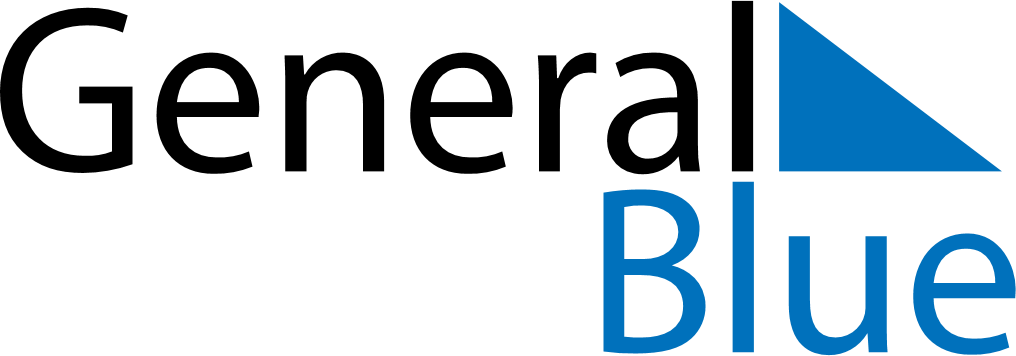 August 31, 2020 - September 6, 2020Weekly CalendarAugust 31, 2020 - September 6, 2020Weekly CalendarAugust 31, 2020 - September 6, 2020Weekly CalendarAugust 31, 2020 - September 6, 2020Weekly CalendarAugust 31, 2020 - September 6, 2020Weekly CalendarAugust 31, 2020 - September 6, 2020Weekly CalendarAugust 31, 2020 - September 6, 2020Weekly CalendarAugust 31, 2020 - September 6, 2020MONAug 31TUESep 01WEDSep 02THUSep 03FRISep 04SATSep 05SUNSep 066 AM7 AM8 AM9 AM10 AM11 AM12 PM1 PM2 PM3 PM4 PM5 PM6 PM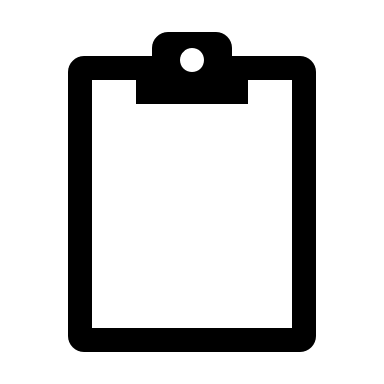 